La clase a distancia |     21/4/2020SKYPE 18.45-21.00 h+ www.cvoblog.be\petra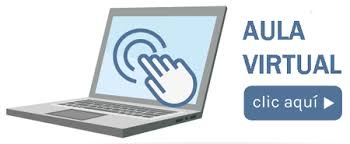 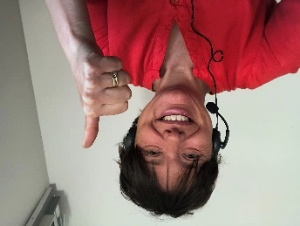 ¡Hola queridos amigos !Encuentras en anexo la explicacion sobre la clase a distancia, para esta semana. Nos vemos el martes 21/04/21020 a las 18.45 horas en SKYPE (os envío una invitación)We zien mekaar via Skype op dinsdag 21 april 2020 om 18.45 u (ik stuur een link om aan te klikken) WHATSAPP ‘amigos españoles’
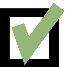 ¿Es posible abrir “SKYPE” + “BLOG”? Kunnen jullie zowel SKYPE als mijn BLOG openzetten als tabblad? 
Voy a dar clase y de vez con un power point y en cuando vais a escuchar una audición en el BLOG.Ik zal lesgeven mbv schermdeling power point en af en toe zullen jullie een documentje beluisteren op de blog, een oefening maken en dan keer ik terug om samen te overlopen en de les verder te zetten.
El primer ejercicio será un ejercicio Quizlet en el BLOG.Na een oe-ist momentje beginnen we als intro met een oefening QUIZLET te vinden op de BLOG. Tema : Unidad 6 – libro página : 53  (los temas de unidad 6 son:El cuerpoHablar de síntomas de enfermedadDescribir accionesEn la farmaciaDescribir costumbres en el pasadoLección Intro ejercicio QUIZLET : nuevas palabras sobre la salud y el cuerpo..muchas son palabras transparentehttps://quizlet.com/503613749/matchA hablar : intro al tema de una vida sanaPower point (la profesora va a compartir la pantalla y puedes ver un power point) – blogComprensión escrita : un folleto de un centro de belleza p. 53 + explicación de vocabularioLa partes del cuerpo p 54 (2-3) + ejercicios en el libro de trabajo p. 105 (1 + 2)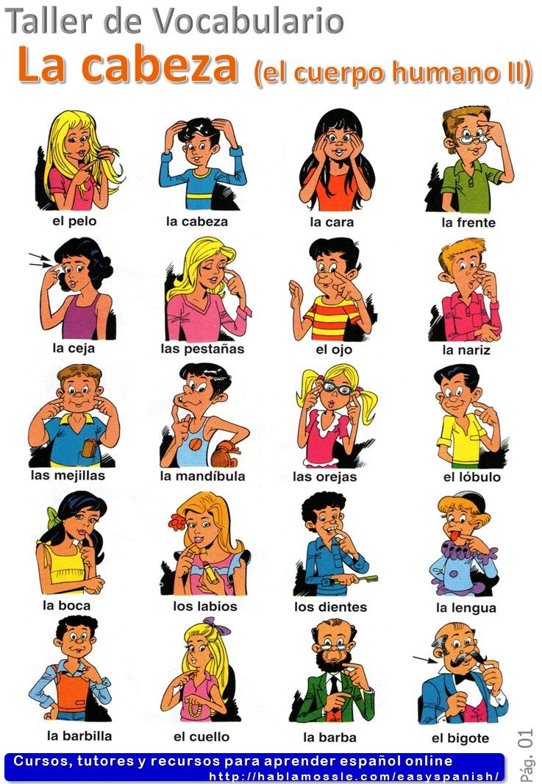 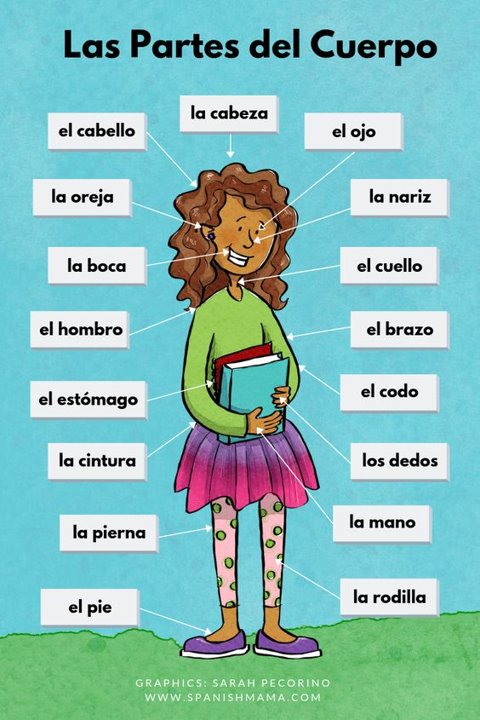 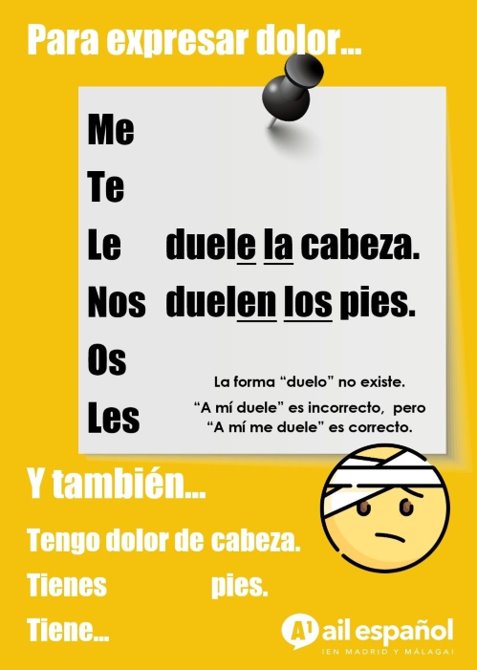 Vídeo « alergia estacional »   (blog)¿Qué le pasa a LA MUJER ?La mujer tiene : Dolor de vientre – dolor de cabeza- dolor de piernaSíntomas : tener fiebre - estornudar (niezen) – sonarse la nariz (neus snuiten) – toser (hoesten)- LA MUJER TIENE QUE tomar crema – spray- pastillasEL MEDICO RECETA (schrijft voor) aspirinas – antihistamínicas – paracetamolEL MEDICO ACONSEJA  (raadt aan) A LA MUJER 
no ir al mar – no ir al parque – no pasear en jardines -no ir a la montañaVídeo : CAMARA KIDZ (blog)El estetóscopo : 	stetoscoopConstipado/a : 	geconstipeerd¿Cómo te encuentras? Hoe voel je je?El pájaro : 		de vogel      el pollo: 		de kip             el pollito : kuikenestá vivo                 <-> está muertoLos rayos X:		los rayos equisEl esqueleta	:	het skeletExtraer:		eruithalenLa costilla :		ribLa barriga :		de buikPor el culo :		Via de anusPor la boca : 	via de mond